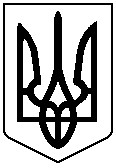    УКРАЇНА ЧЕРНІВЕЦЬКА ОБЛАСНА ДЕРЖАВНА АДМІНІСТРАЦІЯ ЧЕРНІВЕЦЬКА ОБЛАСНА ВІЙСЬКОВА АДМІНІСТРАЦІЯ ДЕПАРТАМЕНТ ОСВІТИ І НАУКИ НАКАЗ «14» березня 2022р.                            Чернівці                                     № 71 Про результати проведення ІІ етапу  Всеукраїнського конкурсу-захисту  науково-дослідницьких робіт  учнів-членів Буковинської Малої  академії наук учнівської молоді, членів наукових товариств, об’єднань  у 2021/2022 навчальному році На виконання наказів Міністерства освіти і науки України  від 06.03.2020 № 481 «Про затвердження Правил проведення Всеукраїнського конкурсу-захисту науково-дослідницьких робіт учнів-членів Малої академії наук України», від 04.11.2021 № 630 «Про проведення Всеукраїнського конкурсу-захисту науково-дослідницьких робіт учнів-членів Малої академії наук України у 2021/2022 навчальному році», Департаменту освіти і науки Чернівецької ОДА від 10.12. 2021 № 398 «Про проведення І та ІІ етапів Всеукраїнського конкурсу-захисту науково-дослідницьких робіт учнів-членів Буковинської Малої академії наук учнівської молоді, членів наукових товариств, об’єднань у 2021/2022 навчальному році» упродовж січня 2021 року проведено I етап Всеукраїнського конкурсу-захисту науково-дослідницьких робіт учнів-членів Буковинської Малої академії наук учнівської молоді, членів наукових товариств, об’єднань закладів освіти області (далі – Всеукраїнський конкурс-захист), у якому взяло участь 453 учні з 32 територіальних громади Чернівецької області.  19 лютого 2022 року на базі ЧНУ імені Юрія Федьковича  та Буковинського державного медичного університету в онлайн-режимі проведено ІІ етап Всеукраїнського конкурсу-захисту для 330 учасників, що працювали у 53 секціях.  Найбільшу кількість робіт подали Чернівецька (69) та Путильська (60) територіальні громади. Активно долучились представники Сокирянської (26), Заставнівської (19), Глибоцької (17), Сторожинецької (13), Кіцманської (13), Топорівської (12) територіальних громад.    	 Журі ІІ етапу Всеукраїнського конкурсу-захисту відзначило актуальність наукової тематики науково-дослідницьких робіт, належний рівень їх представлення під час постерного захисту та наукової конференції. Учнями закладів освіти області представлено роботи проблемно-пошукового характеру, експериментальні  дослідження, власні наукові знахідки.  Разом з тим, окремі науково-дослідницькі роботи в повній мірі не відповідали вимогам щодо їх написання, оформлення та представлення. У деяких роботах використано Інтернет-матеріали без відповідних посилань.  	Враховуючи вище зазначене НАКАЗУЮ: Затвердити: 1.1. Довідку про результати проведення ІІ етапу Всеукраїнського конкурсу-захисту у 2021/2022 н.р., що додається. Список переможців та призерів II етапу Всеукраїнського конкурсу-захисту, що додається. Склад команди Буковинської Малої академії наук учнівської молоді для участі у III етапі Всеукраїнського конкурсу-захисту, що додається. Нагородити переможців та призерів II етапу Всеукраїнського конкурсу-захисту дипломами Департаменту освіти і науки Чернівецької обласної військової адміністрації. Директору КОПНЗ «Буковинська Мала академія наук учнівської молоді» (Тріска М.К.): Подати оргкомітету Всеукраїнського конкурсу-захисту науково-дослідницьких робіт учнів-членів МАН України (м. Київ) науково-дослідницькі роботи учнів та звітну документацію до 20.03.2022 року. Забезпечити проведення індивідуальних онлайн-консультацій для учасників III етапу Всеукраїнського конкурсу-захисту упродовж березня-травня 2022 року. Забезпечити участь переможців II етапу Всеукраїнського конкурсу захисту у III етапі Всеукраїнського конкурсу-захисту науково-дослідницьких робіт учнів-членів Малої академії наук України, відповідно до визначених термінів. Підготувати інформаційно-аналітичні матеріали про стан науково-дослідницької роботи учнівської молоді у Чернівецькій області до 20.06.2022 року. Підготувати до видання збірник тез переможців ІI етапу Всеукраїнського конкурсу-захисту до 01.09.2022 року. Наказ розмістити на інформаційних сайтах Департаменту освіти і науки Чернівецької обласної військової адміністрації та КОПНЗ «Буковинська  Мала академія наук учнівської молоді». Контроль за виконанням наказу покласти на заступника директора Департаменту – начальника управління освіти і цифрової трансформації Оксану Гринюк. Директор Департаменту                                           Оксана САКРІЄР 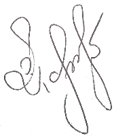 ЗАТВЕРДЖЕНО Наказ Департаменту освіти і науки Чернівецької обласної військової адміністрації від 14 березня 2022  № 71  Довідка  про результати проведення ІІ етапу Всеукраїнського конкурсу-захисту науково-дослідницьких робіт учнів-членів Буковинської Малої академії наук учнівської молоді, учнівських наукових товариств, об’єднань у 2021/2022 н.р.  19 лютого 2022 року на базі ЧНУ імені Ю. Федьковича та Буковинського державного медичного університету проведено ІІ етап Всеукраїнського конкурсу-захисту, в якому взяли участь 330 учнів.  З них: 69 – учні закладів освіти Чернівецької територіальної громади, 261 – учні закладів освіти територіальних громад районів Чернівецької області.  Цьогоріч 12 учнів подали по дві наукові роботи, що в чотири рази більше ніж минулого року.  Серед учасників: 99 – учні 11 класу, 96 – учні 10 класу, 90 – учні 9 класу, 39 – учні 8 класу, 6 – студенти коледжів та училищ.   Конкурс проводився у 53 секціях. Кількість робіт у наукових відділеннях БМАНУМ:  хімії та біології –28; екології та аграрних наук – 16; медицини – 8 економіки – 2;  математики – 9;  комп’ютерних наук – 11;  фізики і астрономії, технічних наук – 12;  літературознавства, фольклористики та мистецтвознавства – 51; мовознавства – 22; наук про Землю – 76;  історії – 51;  філософії та суспільствознавства – 44.  Найбільшу кількість робіт представили наукові відділення: наук про Землю (76), історії(51), літературознавства, фольклористики та мистецтвознавства (51), філософії та суспільствознавства (44). Збільшився показник кількості наукових робіт у секціях «Фізика», «Астрономія», «Соціологія», «Педагогіка». Вперше працювала секція «Геоінформаційні системи та дистанційне зондування Землі» у науковому відділенні наук про Землю. У порівнянні з минулим роком збільшилася кількість робіт на відділеннях комп’ютерних наук, фізики, астрономії і технічних наук, літературознавства, фольклористики і мистецтвознавства, мовознавства, наук про Землю, філософії та суспільствознавства. Менша кількість робіт подана до наукового відділення хімії та біології. Спільним рішенням журі та оргкомітету переможцями визнано 172 учасники конкурсу. З них: 36 – учні закладів освіти м. Чернівців, 136– учні  закладів освіти територіальних громад.   Кількість призових місць у наукових відділеннях БМАНУМ: історії – 25; наук про Землю – 38; філософії та суспільствознавства – 24; фізики і астрономії, технічних наук – 6; комп’ютерних наук – 8; математики – 5; економіки – 2; літературознавства, фольклористики та мистецтвознавства – 26; мовознавства – 11; хімії та біології – 16; екології та аграрних наук – 11.  Впродовж  останніх років слухачі наукових відділень історії, української літератури, літературознавства, фольклористики та мистецтвознавства досліджують творчість відомих постатей Буковини та історичні подій, які відіграли важливу роль у політичному та економічному розвитку нашого краю. Члени журі відзначили  високий рівень польових досліджень наукових робіт учнів у секціях  «Хімія», «Історичне краєзнавство»,  «Українська література», «Фольклористика», «Соціологія», «Охорона довкілля та раціональне природокористування», у секціях наукового відділення  наук про Землю, в яких представлено цікаві наукові розвідки.  Заступник директора Департаменту – начальник управління освіти та  цифрової трансформації                                              Оксана ГРИНЮК 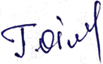  	ЗАТВЕРДЖЕНО Наказ Департаменту освіти і науки Чернівецької обласної військової     адміністрації  	 	 	 	 	 	 	 	 	від 14 березня 2022 року № 71 Список переможців та призерів ІІ етапу Всеукраїнського конкурсу-захисту науково – дослідницьких робіт  учнів – членів Буковинської Малої академії наук учнівської молоді, наукових товариств, об’єднань у 2021/2022 н.р. Заступник директора Департаменту – начальник управління освіти та  цифрової трансформації                                                                                                                 Оксана ГРИНЮК             ЗАТВЕРДЖЕНО Наказ Департаменту освіти і науки Чернівецької обласної військової              адміністрації 	 	 	 	 	 	 	                     від 14 березня 2022 року № 71 Склад команди Буковинської Малої академії наук учнівської молоді для участі у III етапі Всеукраїнського конкурсузахисту науково - дослідницьких робіт у 2021/2022 н.р.  Заступник директора Департаменту – начальник управління освіти та  цифрової трансформації                                                                                                                       Оксана ГРИНЮК № з/п Прізвище, ім’я Секція Клас Навчальний заклад/район Науковий керівник Місце 1. Оринчук Єлизавета Теоретична фізика 11 Вижницька гімназія Вижницька ОТГ Вижницький р-н Головацький В.А., професор Інституту фізикотехнічних та комп’ютерних наук ЧНУ імені Ю.Федьковича, д.ф.-м.н. Мерещук Ігор Миколайович, вчитель фізики Вижницької гімназії І 2. Косило Олексій Аерофізика та космічні дослідження 9 Чернівецький ліцей №1 математичного та економічного профілів Чернівецький р-н Пшенічка П.Ф., вчитель фізики Чернівецького міського ліцею №1 І 3. Дарій Іван Технології програмування 11 Вижницький ЗЗСО І-ІІІ ст. ім. Ю. Федьковича Вижницька ОТГ Вижницький р-н Ізбінський О. Д., вчитель інформатики Вижницького ЗЗСО І-ІІІ ст. ім. Ю. Федьковича І 4. Костишин Максим Internet-технології та WEB дизайн 9 Чернівецький ліцей №5 Фратавчан В.Г. - доцент Інституту фізико-технічних та комп’ютерних наук ЧНУ ім..Ю.Федьковича, к.ф.-м.н. І 5. Ванзуряк Олександр Інформаційні с-ми, бази даних та с-ми штучного інтелекту 11 Глибоцький ліцей Глибоцької ТГ Чернівецький р-н Фратавчан В.Г. - доцент Інституту фізико-технічних та комп’ютерних наук ЧНУ ім..Ю.Федьковича, к.ф.-м.н. І 6. Малованюк Станіслав Математичне моделювання 11 Опорний заклад Сторожинецький ліцей Сторожинецької ТГ Чернівецький р-н Сумарюк М.І., вчитель математики Сторожинецького ліцею, к.ф.-м.н. І 7. Шумович Оксана Економічна теорія та історія економічної думки 10 Клішковецький ЗЗСО I-III ступенів» Клішковецької ОТГ Дністровський р-н Мельник А. Г., асистент вчителя ОЗО «Клішковецький ЗЗСО  I-III ступенів» к.е.н., Кобеля З.І., доцент ЧНУ ім.Ю.Федьковича, к.е.н. І 8. Лупул Максим екологія 8 Чернівецький багатопрофільний ліцей № 11 «Престиж» Чернівецької ТГ Чернівецький р-н Ситнікова І.О., доцент навчально-наукового інституту біології, хімії та біоресурсів ЧНУ імені Ю. Федьковича, к.б.н. Кушнір А.І., вчитель біології Чернівецького багатопрофільного ліцею № 11 «Престиж» І 9. Зеля Іван охорона довкілля та раціональне природокористування 10 Чернівецький багатопрофільний ліцей № 11 «Престиж» Чернівецької ТГ Чернівецький р-н Борук С.Д., доцент навчально-наукового інституту біології, хімії та біоресурсів ЧНУ імені Ю. Федьковича, д.т.н. Кушнір А.І., вчитель біології  Чернівецького багатопрофільного ліцею №11 «Престиж»        І 10. Засимович Богдан зоологія 9 Чернівецький багатопрофільний  ліцей № 4 Чернівецької ТГ Чернівецький р-н Савчук Г.Г., доцент навчально-наукового інституту біології, хімії та біоресурсів ЧНУ імені Ю. Федьковича, к.б.н. І 11. Тітова Юлія ботаніка 9 Чернівецький багатопрофільний ліцей № 11 «Престиж» Чернівецької ТГ Чернівецького району Романюк О.М., доцент навчально-наукового інституту біології, хімії та біоресурсів ЧНУ імені Ю. Федьковича, к.б.н. І 12. Іванчук Олександр загальна біологія 9 Чернівецький ліцей № 3 медичного профілю Чернівецької ТГ Чернівецький р-н  Худий О.І., професор кафедри біохімії та біотехнології навчально-наукового інституту біології, хімії та біоресурсів ЧНУ імені Ю. Федьковича, д.б.н. І 13. Смерека Анастасія агрономія 11 Кадубовецький ОЗЗСО  І-ІІІ ступенів Кадубовецької ТГ Чернівецький р-н Романюк В.В., доцент навчально-наукового інституту біології, хімії та біоресурсів ЧНУ імені Ю. Федьковича, к.б.н. Ратальська Г.В., вчитель біології Кадубовецького ОЗЗСО I-III ступенів І 14. Кокош Олег ветеринарія та зоотехнія 9 Мигівський ЗЗСО-ЗДО Берегометської ТГ Вижницький р-н  Язловицька Л.С., доцент навчально-наукового інституту біології, хімії та біоресурсів ЧНУ імені Ю. Федьковича, к.б.н. Кофлер Є.І., вчитель біології Мигівського ЗЗСО-ЗДО І 15. П’ясецька Анастасія хімія 11 Глибоцька гімназія Глибоцької ТГ Чернівецький р-н  Халавка Ю.Б., доцент навчально-наукового інституту біології, хімії та біоресурсів ЧНУ імені Ю. Федьковича, д.х.н. І 16. Іванова Катерина психологія 9 Чернівецький ліцей № 1 математичного та економічного профілів Чернівецької ТГ Чернівецький р-н  Касапчук І.В., практичний психолог Чернівецького ліцею № 1 математичного та економічного профілів І 17. Тодорюк  Анна-Ваннеса валеологія 11 Чернівецький ліцей № 3 медичного профілю Чернівецької ТГ Чернівецький р-н Дудка Є.А.,  асистент Буковинського державного медичного університету, к.мед.н. Тодорюк А.В.,  лікар стоматолог ортодонт  І 18. Горяєва Єлизавета Зарубіжна література 10 Чернівецька загальноосвітня школа  І-ІІІ ступенів № 38 Чернівецької ТГ Чернівецький р-н Тичініна Альона Романівна, асистент кафедри зарубіжної літератури та теорії літератури ЧНУ імені Ю.Федьковича, к.ф.н; Біньовський 	Володимир 	Володимирович, 	вчитель зарубіжної літератури Чернівецької ЗОШ І-ІІІ ступенів №38 І 19. Морорян Елена Румунська мова та література 9 Боянський ліцей "Лідер" Боянської ТГ Чернівецький р-н Семенюк Ганна Миколаївна, вчитель румунської мови та літератури Боянського ліцею "Лідер" І 20. Крайній Владислав  Мистецтвознавство 9 Сокирянський ліцей Сокирянської ТГ Дністровський р-н Маркуляк Лариса Василівна, доцент кафедри української літератури ЧНУ імені Ю. Федьковича, к.ф.н.; Махіборода Джульєтта Василівна, учитель історії та українознавства Сокирянського ліцею І 21. Горбан Олександр Українська література 10 Путильська гімназія Путильської ТГ Вижницький р-н Антофійчук Володимир Іванович, професор кафедри української літератури ЧНУ імені Ю. Федьковича, д.ф.н.; Горбан Андрій Володимирович, вчитель Путильської гімназії І 22. Грицик Олександра Українська мова 9 Кельменецький ліцей - опорний заклад Кельменецької ТГ Дністровський р-н Крива Дана Василівна, учитель української мови та літератури Кельменецького ліцею – опорного закладу, учитель-методист; Кульбабська Олена Валентинівна, професор кафедри сучасної української мови ЧНУ імені Ю. Федьковича, д.ф.н. І 23. Банарь Дмитро Фольклористика 9 "ОЗО - Колінковецький ліцей"  Топорівської ТГ Чернівецький р-н Костик Василь Васильович, доцент кафедри української літератури ЧНУ імені Ю.Федьковича, к.ф.н;  Ревега Марина Степанівна, учитель української мови та літератури, педагог-організатор "ОЗО - Колінковецький ліцей" І 24. Рейкало Марина філософії 11 Путильська гімназія Путильської ТГ Вижницький р-н Євдощук Л. В., вчитель української мови та літератури, християнської етики Путильської гімназії Путильська ТГ І 25. Козек Божена правознавство 10 Чернівецький ліцей медичного профілю №3 Чернівецької ТГ Чернівецький р-н Гураленко Н.А., доцент ЧНУ імені Ю. Федьковича д.ю.н. І 26. Чучвич Микола правознавство 8 Заставнівський ЗЗСО ІІІІ ступенів Заставнівської ТГ Чернівецький р-н Бунчук О.Б., доцент ЧНУ імені Ю. Федьковича к.ю.н., Ковальчук Г.М., учитель українознавства Заставнівського ЗЗСО І-ІІІ ступенів І 27. Діліон ІванВладислав історія України 10 Чернівецький ліцей № 11 «Престиж»   Чернівецької ТГ Чернівецький р-н Герегова С.В., доцент ЧНУ імені Ю.Федьковича, к.і.н. І 28. Шестобуз Вікторія історичне краєзнавство 10 Хотинської загальноосвітньої школи І-ІІІ ступенів №5 Хотинської ТГ Дністровський р-н Позняков Д. В., завідувач музейно-освітнього відділу ДІАЗ "Хотинська фортеця" Іваночко В. М., вчитель історії Хотинської загальноосвітньої школи І-ІІІ ступенів №5 Хотинської ТГ І 29. Кирстюк Олександр всесвітня історія 11 Кам’янський ліцей, Кам’янецької ТГ Чернівецький р-н Герегова С.В., доцент ЧНУ імені Ю.Федьковича, к.і.н., Звоздецька О.Я., вчитель історії Кам’янського ліцею, Кам’янецької ТГ  І 30. Терен Андріана етнологія 10 Путильська гімназія Путильської ТГ Вижницький р-н  Колежук Г. Я.,вчитель української мови та літератури Путильської гімназії Путильської ТГ І 31. Рихло Назар географія та ланшафтознавство 11 Кіцманська гамназія  Кіцманської ТГ Чернівецький р-н Костащук І. І., доцент ЧНУ ім. Ю.Федьковича, д.г.н., Гудима М.В., вчитель географії Кіцманської гімназії, Рихло О. Б., заступник директора з науково-методичної роботи Кіцманської гімназії І 32. Ячнюк Єлизавета географія та ланшафтознавство 11 Молодіївський ліцей Чагорської ТГ Чернівецький р-н Мельник А.А., ЧНУ ім. Ю.Федьковича, к.г.н.,Куцак О.А., вчитель географії Молодіївського ліцею Чагорської ТГ І 33. Кочерган Христина геологія, геохімія та мінералогія 10 Довгопільський ОЗССО І-ІІІ ступенів Конятинської ТГ Вижницький р-н  Рідуш Б. Т., завідувач кафедри фізичної географії, геоморфології та палеогеографії, д. геогр. н., проф.; Поп’юк Я.А., асистент ЧНУ імені Ю. Федьковича, к.г.н. І 34. Народова Оксана кліматологія  та метеорологія 11 Чернівецький ліцей №1 математичного та економічного профілів Чернівецької ТГ Чернівецький р-н Білоус Ю.О., асистент кафедри географії України та регіоналістики ЧНУ імені Ю. Федьковича Білоус В. А., вчитель географії Чернівецького ліцею №1 математичного та економічного профілів І 35. Ткач Максим  гідрологія 11 Чернівецький ліцей №5 Чернівецької ТГ Чернівецький р-н Костащук І.І., завідуючий кафедрою географії України та регіоналістики ЧНУ ім. Ю. Федьковича, І 36. Руснак Анастасія  Геоінформаційні системи та дистанційне зондування Землі 11 ОЗО Колінковецький ліцей Топорівської ТГ Чернівецький р-н Білоус Ю.О., асистент ЧНУ імені Ю. Федьковича 	Василова 	А.М., 	вчитель 	географії 	ОЗО Колінковецького ліцею Топорівської ТГ І 37. Татарен Владислав екологія 9 Берегометський ЗЗСО  І-ІІІ ступенів «Берегометська гімназія»  Берегометської ТГ Вижницький р-н Чебан Л.М., асистент навчально-наукового інституту біології, хімії та біоресурсів ЧНУ імені Ю.Федьковича, к.б.н. Александрова А.І., вчитель біології Берегометського ЗЗСО І-ІІІ ступенів «Берегометська гімназія» ІІ 38. Москалюк Андріана екологія 11 Мамалигівський ліцей Мамалигівської ТГ Дністровський р-н Москалик Г.Г., доцент навчально-наукового інституту біології, хімії та біоресурсів ЧНУ імені Ю.Федьковича, к.б.н. Абрамчук А.А., вчитель біології Мамалигівського ліцею ІІ 39. Нестор Олександра охорона довкілля та раціональне природокористування 11 Чернівецький ліцей № 3 медичного профілю Чернівецької ТГ Чернівецький р-н Чебан Л.М., асистент навчально-наукового інституту біології, хімії та біоресурсів ЧНУ імені Ю. Федьковича, к.б.н. ІІ 40. Почтар Ліна охорона довкілля та раціональне природокористування 10 Комарівський НВК Кельменецької ТГ Дністровський р-н Білівська В.Ю., молодший науковий співробітник національного природного парку «Хотинський» ІІ 41. Лахман Емма біологія людини 8 Коровійський ліцей  Чагорської ТГ Чернівецький р-н Волощук О.М., доцент навчально-наукового інституту біології, хімії та біоресурсів ЧНУ імені Ю. Федьковича, к.б.н. ІІ 42. Нестор Вікторія загальна біологія 10 Чернівецький ліцей № 3 медичного профілю Чернівецької ТГ Чернівецький р-н Васіна Л.М., доцент навчально-наукового інституту біології, хімії та біоресурсів ЧНУ імені Ю. Федьковича, к.б.н. ІІ 43. Медвєдєва Віра загальна біологія 9 Чернівецький ліцей № 7 Чернівецької ТГ Чернівецький р-н Тимочко Л.І., асистент навчально-наукового інституту біології, хімії та біоресурсів ЧНУ імені Ю. Федьковича, к.б.н. ІІ 44. Пецентій Євгенія ветеринарія та зоотехнія 9 ОЗ «Білоусівський ліцей» Сокирянської ТГ Дністровський р-н Гафінчук А.С., вчитель біології ОЗ «Білоусівський ліцей»; Хлус Л.М., методист КЗ ЧОЦЕНТУМ, доцент, к.б.н. ІІ 45. Лукашова Анастасія хімія 11 Глибоцька гімназія  Глибоцької ТГ Чернівецький р-н Скрипська О.В., доцент навчально-наукового інституту біології, хімії та біоресурсів ЧНУ імені Ю. Федьковича, к.х.н. ІІ 46. Скінтей Олександра хімія 11 Рідківська ЗОШ   І-ІІІ ступенів  Магальської ТГ Чернівецький р-н Андрійчук Ю.М., асистент навчально-наукового інституту біології, хімії та біоресурсів ЧНУ імені Ю. Федьковича, к.х.н. ІІ 47. Івашку  Марія-Лоредана хімія 11 Герцаївський комунальний ліцей імені Георгія Асакі Герцаївської ТГ Чернівецький р-н Скрипська О.В., доцент навчально-наукового інституту біології, хімії та біоресурсів ЧНУ імені Ю.Федьковича, к.х.н. Павалюк М.Г., вчитель хімії Герцаївського комунального ліцею імені Георгія Асакі ІІ 48. Чифурко Вікторія медицина 11 Мамаївський ЗЗСО Мамаївської ТГ Чернівецький р-н Кисилиця С.О., асистент Буковинського державного медичного університету ІІ 49. Пашешняк Анастасія валеологія 10 Опорний заклад Сторожинецький ліцей Сторожинецької ТГ  Чернівецький р-н Сушко М.М., вчитель біології  Опорного закладу Сторожинецький ліцей ІІ 50. Герат Аріадна Теоретична фізика 10 ОЗО "Глибоцький ліцей" Глибоцька селищна ОТГ Чернівецький р-н Шова Г.І. вчитель фізики ОЗО "Глибоцький ліцей" ІІ 51. Діліон ІванВладислав Мультимедійні системи, навчальні та ігрові програми 10 Чернівецький ліцей  № 11 «Престиж» Чернівецької ТГ Чернівецький р-н Гусак О. М., асистент кафедри прикл. математики та інформаційних технологій ЧНУ ім.Ю.Федьковича, к.т.н. ІІ 52. Олійник Марія Математика 10 Неполоківське ЗЗСО Неполоковецька ТГ Чернівецький р-н Боднарук С.Б.,  доцент кафедри алгебри та інформатики ЧНУ ім.Ю.Федьковича, к.ф.-м.н. ІІ 53. Литвин Анастасія Математика 9 Зеленогайський ліцей Новоселицька ТГ Чернівецький р-н  Даник Д.С., вчитель математики Зеленогайського ліцею ІІ 54. Зиндик Анна-Крістіна Артурівна Мікроекономіка та макроекономіка 9 Чернівецький ліцей №5 Чернівецької ТГ Чернівецький р-н Брязкало А.Є, асистент кафедри фінансів і кредиту. Винничук М. А. , аналітик компанії Fondexx  ІІ 55. Сторцун Валерія Зарубіжна література 11 ОЗО "Клішковецький ЗЗСО І-ІІІ ступенів" Клішковецька ТГ Дністровський р-н  Боднар Надія Сергіївна, учитель зарубіжної літератури ОЗО "Клішковецький ЗЗСО І-ІІІ ступенів", учитель вищої категорії, вчитель-методист,  відмінник освіти України; Нікоряк Наталія Валеріанівна, доцент кафедри зарубіжної літератури та теорії літератури   ЧНУ імені Ю.Федьковича, к.ф.н. ІІ 56. Вережан Ольга Англійська мова 11 Сокирянський ліцей Сокирянської ТГ  Дністровський р-н Ткачук Євгенія Никомидівна, вчитель англійської мови Сокирянського ліцею ІІ 57. Пудіч Дарія Німецька мова 11 Чернівецький філософсько-правовий ліцей № 2 Чернівецької ТГ Чернівецький р-н Данилюк Олександра Вадимівна, вчитель німецької мови Чернівецького філософсько-правового ліцею № 2 ІІ 58. Шова Владислав Румунська мова та література 11 Мамалигівський ліцей  Мамалигівської ТГ  Дністровський р-н Іоніцой І.В., вчитель румунської мови і літератури Мамалигівського ліцею  ІІ 59. Ватаман Марія  Мистецтвознавство 10 ОЗО "Клішковецький ЗЗСО І-ІІІ ступенів" Клішковецької ТГ Дністровський р-н  Попова Марія Миколаївна, учитель мистецтва, учитель- методист ОЗО «Клішковецький ЗЗСО І-ІІІ ступенів» ІІ 60. 	Поляк Іванна  	 Мистецтвознавство 11 Путильська гімназія 	Антофійчук 	Алла 	Миколаївна, 	доцент 	кафедри ІІ Путильської ТГ Вижницький р-н сучасної української мови  ЧНУ імені Ю.Федьковича, к.ф.н.;  Велічко Галина Василівна, вчитель української мови та літератури Путильської гімназії  61. Хімчинський 	Олександр 	 	 Хімчинський 	Олександр 	 	 Мистецтвознавство 10 Путильська гімназія Путильської ТГ Вижницький р-н   Маркуляк Лариса Василівна, доцент кафедри української літератури ЧНУ ім.Ю. Федьковича, к.ф.н.; Колежук Ганна Ярославівна, вчитель української мови та літератури Путильської гімназії ІІ 62. 	Поляк Марія  	 	Поляк Марія  	 Українська література 9 Сергіївський ЗЗСО І-ІІІ ступенів Путильської ТГ Вижницький р-н  Говдан Ольга Власіївна, вчитель української мови та літератури, зарубіжної літератури Сергіївського ЗЗСО І-ІІІ ступенів ІІ 63. Раренко Анастасія  Раренко Анастасія  Українська література 11 Кельменецький ліцей - опорний заклад Кельменецької ТГ Дністровський р-н   Білобрицька Ірина Миколаївна, вчитель української мови та літератури Кельменецького ліцею - опорного закладу; Антофійчук Володимир Іванович, професор кафедри української літератури ЧНУ імені Юрія Федьковича, д.ф.н. ІІ 64. Стефанко Аліна  Стефанко Аліна  Українська література 8 ОЗ «Білоусівський ліцей»  Сокирянської ТГ Дністровський р-н   Бойчук Світлана Миколаївна, вчитель української мови та літератури ОЗ «Білоусівський ліцей»; 	Маркуляк 	Лариса 	Василівна, 	доцент 	кафедри української літератури ЧНУ імені Ю. Федьковича,  к. ф. н. ІІ 65. Сліпець Дарія Сліпець Дарія Українська мова 11 ОЗО "Клішковецький ЗЗСО І-ІІІ ст." Клішковецької ТГ  Дністровський р-н Маркуляк Лариса Василівна, доцент кафедри української літератури  ЧНУ імені Ю. Федьковича, к.ф.н.; Войт Світлана Валеріївна, учитель української мови і літератури ОЗО "Клішковецький ЗЗСО І-ІІІ ступенів" ІІ 66. Кравченко Емілія  Кравченко Емілія  Фольклористика 9 Путильська гімназія Путильської ТГ Вижницький р-н  Колежук Ганна Ярославівна, заступник директора з науково-методичної роботи Путильської гімназії, вчитель української мови та літератури ІІ 67. Цибуляк Марина Цибуляк Марина Фольклористика 8 "ОЗО - Колінковецький ліцей"  Топорівської ТГ Чернівецький р-н Костик Василь Васильович, доцоцент кафедри української літератури ЧНУ імені Ю.Федьковича, к.ф.н.; Ревега М.С., учитель української мови та літератури, педагог-організатор "ОЗО - Колінковецький ліцей" ІІ 68. Яковина Дмитро  Яковина Дмитро  Фольклористика 9 ЗЗСО с.Коболчин I-III ступенів Сокирянської ТГ Дністровський р-н  Савчук Г.І., вчитель української мови та літератури, ЗЗСО I-III ступенів с. Колбочин ІІ 69. Іфтода Ярина Іфтода Ярина теологія, релігієзнавство та історія релігії 10 Чернівецький ліцей «Престиж» №11 Чернівецької ТГ Чернівецького району Дика О.І., заступник директора з науково-методичної роботи БМАНУМ, к.ф.н. 	Панчук 	Л.І, 	вчитель 	історії 	Чернівецького багатопрофільного ліцею №11 «Престиж» ІІ 70. Лахман Дмитро Лахман Дмитро правознавство 10 Киселицький ЗЗСО І-ІІІ ступенів Путильської ТГ Вижницький р-н  Бубряк М. Д., вчитель історії Киселицької ЗЗСО І-ІІІ ступенів Путильської ТГ ІІ 71. Мартинюк Денис Мартинюк Денис правознавство 10 Заставнівський ОЗЗСО ІІІІ ступенів Заставнівської ТГ Чернівецької ТГ Чернівецький р-н Донченко О.П., асистент ЧНУ імені. Ю. Федьковича, к.ю.н. ІІ 72. Семенюк Дмитро Семенюк Дмитро правознавство 11 Кіцманська гімназія Кіцманської ТГ Чернівецької ТГ Чернівецький р-н Торончук І.Ж., доцент ЧНУ імені Ю Федьковича к.ю.н,, Гудима М. В., вчитель географії, Кіцманької гімназії Кіцманської ТГ ІІ 73. Фалка Кароліна Фалка Кароліна правознавство 11 Боянський ліцей «Лідер» Боянської ТГ Чернівецької ТГ Чернівецький р-н Миндреску М.М., вчитель правознавства та громадянської освіти Боянського ліцею «Лідер» Боянської ТГ ІІ 74. Довбуш Валерія  Довбуш Валерія  педагогіка 9 Путильська гімназія Путильської ТГ Вижницький р-н  Євдощук Л. В., вчитель української мови та літератури, християнської етики Путильської гімназії Путильська ТГ ІІ 75. Тоненька Анна  Тоненька Анна  педагогіка 9 Банилово-Підгірнівська гімназія Сторожинецької ТГ Чернівецький р-н  Гакман Л. І., вчитель-методист зарубіжної літератури Банилово-Підгірнівської гімназії Сторожинецької ТГ ІІ 76. Данилюк Марина Данилюк Марина соціологія 9 Путильська гімназія Путильської ТГ Вижницький р-н  Карапка І. Б., практичний психолог Путильської гімназії Путильської ТГ ІІ 77. Терен Василь Терен Василь соціологія 10 Путильська гімназія Путильської ТГ Вижницький р-н  Карапка І. Б., практичний психолог Путильської гімназії Путильської ТГ ІІ 78. Марусик Анастасія Марусик Анастасія історія України 9 Чернівецький ліцей "Оріяна" Чернівецької ТГ Чернівецької ТГ Чернівецький р-н Гуйванюк М.Р., доцент ЧНУ імені Ю.Федьковича, к.і.н. ІІ 79. Олійник Тетяна Олійник Тетяна історія України 11 Кельменецький ліцейопорний заклад Кельменецької ТГ Дністровський р-н  Дмитрук Л.О., вчитель історії, Кельменецького ліцею опорного закладу ІІ 80. Швидюк Юлія  Швидюк Юлія  історія України 9 Чернівецький ліцей №16 ім. Ю.Федьковича Чернівецької ТГ Чернівецький р-н  Герегова С.В., доцент ЧНУ імені Ю.Федьковича, к.і.н. ІІ 81. Бока Богдана Бока Богдана історичне краєзнавство 11 Киселицької ЗЗСО І-ІІІ ступенів Путильської ТГ Вижницький р-н Христан Н.М., к.і.н., асистент ЧНУ імені Ю.Федьковича Поляк М. М., вчитель української мови та літератури Киселицького ЗЗСО І-ІІІ ступенів ІІ 82. Гев'юк Юлія  Гев'юк Юлія  історичне краєзнавство 10 Чернівецький ліцей №5 "Оріяна"  Чернівецької ТГ Чернівецький р-н Прокопів Д.В., вчитель історії Чернівецького ліцею №5 "Оріяна" ІІ 83. Микитенко Вікторія  Микитенко Вікторія  історичне краєзнавство 11 Мамалигівський ліцей Мамалигівської ТГ Дністровський р-н  Каптар В. В., викладач КОПНЗ «Буковинська Мала академія наук учнівської молоді» ІІ 84. Кирилюк Анна  Кирилюк Анна  всесвітня історія 11 ОЗО "Клішковецький ЗЗСО І-ІІІ ступенів" Клішковецької ТГ Дністровський р-н Бучача Л. В., вчитель історії ОЗО "Клішковецького ЗЗСО І-ІІІ ступенів" Клішковецької ТГ ІІ 85. Пшеничко Каріна  Пшеничко Каріна  етнологія 9 ОЗ "Романковецький ліцей імені академіка К.Ф.Поповича Сокирянської ТГ  Дністровський р-н Зла Н. Б., вчитель історії ОЗ "Романковецького ліцею імені академіка К.Ф.Поповича Сокирянської ТГ   ІІ 86. Плантус Ніколета Плантус Ніколета археологія 11 Опришенська ЗШ І - ІІІ ступенів Глибоцької ТГ Чернівецький р-н Боднарюк М. І., вчитель історії Опришенської ЗОШ І - ІІІ ступенів Глибоцької ТГ ІІ 87. Тутунару Аліна Тутунару Аліна географія та ланшафтознавство 10 ОЗО "Глибоцький ліцей Глибоцької селищної ради" Глибоцької ТГ Чернівецький р-н  Чубрей О. С доцент ЧНУ імені Ю.Федьковича, д.п.н., Опаєць К. К., вчитель географії ОЗО "Глибоцький ліцей Глибоцької ТГ ІІ 88. Данко Олександра Данко Олександра географія та ланшафтознавство 11 	Опорний 	заклад "Мигівський ЗЗСО І-ІІІ ст.ЗДО" Берегометської ТГ Вижницький р-н Данілова О. М., доцент ЧНУ імені Ю.Федьковича, к с.г.н,  Клапійчук О. В.,вчитель географії Опорного закладу "Мигівський ЗЗСО I-IIIст ЗДО" ІІ ІІ 89. Зубаїр Давид Зубаїр Давид географія та ланшафтознавство 11 	ОЗО 	«Клішковецький ЗЗСО І-ІІІ ступенів» Клішковецької ТГ Дністровський р-н Кирилюк О.В., вчитель географії ОЗО «Клішковецький ЗЗСО І-ІІІ ступенів» к.г.н., Палагнюк С.Д., вчитель географії ОЗО «Клішковецький ЗЗСО І-ІІІ ступенів» ІІ ІІ 90. Пунговський Богдан Пунговський Богдан географія та ланшафтознавство 9 Верхноьостановецький ЗЗСО  Брусницької ТГ Вижницький р-н Костащук В. І., доцент ЧНУ імені Ю.Федьковича, к.г.н., 	 Флорескул 	М. 	М., 	вчитель 	географії Верхньостановецького ЗЗСО II II 91. Горбуль Олександра  Горбуль Олександра  географія та ланшафтознавство 10  Чернівецький ліцей №13  Чернівецької ТГ Чернівецький р-н Заблотовська Н.В., доцент ЧНУ імені Ю.Федьковича, к.г.н.  ІІ ІІ 92. Руснак Іван Руснак Іван географія та ланшафтознавство 11 	ОЗО 	Колінковецький ліцей Топорівської ТГ Чернівецький р-н Білоус Ю.О., аспірант ЧНУ імені Ю.Федьковича Василова А.М., вчитель географії ОЗО Колінковецький ліцей Топорівської ТГ ІІ ІІ 93. Жалоба Едуард Жалоба Едуард географія та ланшафтознавство 8 	Опорний 	заклад Сторожинецький ліцей Сторожинецької ТГ Чернівецький р-н Костащук І. І., доцент ЧНУ ім. Ю.Федьковича, д.г.н.  Чунтул  В.І., вчитель географії Опорного закладу Сторожинецький ліцей ІІ ІІ 94. Боднар Антоніо  Боднар Антоніо  географія та ланшафтознавство 8 Кіцманська гамназія  Кіцманської ТГ Чернівецький р-н Гудима М.В., вчитель географії Кіцманської гімназії Білоус Ю.О., аспірант ЧНУ імені Ю.Федьковича ІІ ІІ 95. Вільховецька Анна Вільховецька Анна геологія, геохімія та мінералогія 10 Рукшинський ліцей Рукшинської ТГ Дністровський р-н Поп’юк Я.А., асистент ЧНУ імені Ю.Федьковича к.г.н., Шишковська Т.М., вчитель географії Рукшинської ЗОШ І-ІІІ ступенів ІІ ІІ 96. Ребенчук Христина Ребенчук Христина кліматологія  та метеорологія 11 Путильська гімназія Путильської ТГ Вижницький р-н Поп’юк Я.А., асистент ЧНУ імені Ю.Федьковича к.г.н., Дячук С. М. вчитель географії Путильської гімназія  ІІ ІІ 97. Кочерган Христина  Кочерган Христина  гідрологія 10 Довгопільський ОЗЗСО І-ІІІ ступенів Конятинської ТГ Вижницький р-н Костенюк Л. В., асистент ЧНУ імені Ю. Федьковича, к.геогр.н  Палійчук М. Д., вчитель географії Довгопільського ОЗЗСО І-ІІІ ступенів Конятинської ТГ  ІІ ІІ 98. Пістружак Олександр Геоінформаційні системи та дистанційне зондування Землі Геоінформаційні системи та дистанційне зондування Землі 10 Чернівецький ліцей №1 математичного та економічного профілів Чернівецької ТГ Чернівецький р-н Білоус В. А., вчитель географії Чернівецького ліцею №1 математичного та економічного профілів  ІІ 99. Грігоца Сергій Експериментальна фізика Експериментальна фізика 9 Путильська гімназія Путильська ТГ Вижницький р-н Яків’юк Л.В., вчитель фізики Путильської гімназії ІІІ 100. Кирилюк Володимир Астрономія та астрофізика Астрономія та астрофізика 9 ОЗО «Клішковецький ЗЗСО І-ІІІ ст.. Клішковецької ТГ Дністровський р-н Кирилюк С.М., доцент ЧНУ ім..Ю.Федьковича, заст. директора ОЗО «Клішковецький ЗЗСО  ІІІ 101. Лодба Олександр Інформаційнотелекомунікаційні системи та технології Інформаційнотелекомунікаційні системи та технології 11 Молодійський ліцей Чагорська ТГ Чернівецький р-н Круліковська О. В., вчитель математики Молодійського ліцею ІІІ 102. Ухач Владислав Мультимедійні системи, навчальні та ігрові програми Мультимедійні системи, навчальні та ігрові програми 9 Чернівецька ЗОШ №24 Чернівецької ТГ Чернівецький р-н Фратавчан В.Г. - доцент Інституту фізико-технічних та комп’ютерних наук ЧНУ ім. Ю.Федьковича, к.ф.-м.н. ІІІ 103. Гермак Андрій Мультимедійні системи, навчальні та ігрові програми Мультимедійні системи, навчальні та ігрові програми 11 ЗОШ с.Бабин Кельменецької ТГ Дністровський р-н Кульчак М.В.  вчитель інформатики і математики ЗОШ с.Бабин ІІІ 104. Рябко Андріана Комп’ютерні системи та мережі Комп’ютерні системи та мережі 9 Малинівський ліцей Новоселицька ТГ  Чернівецький р-н Середенко В.Ф., вчитель інформатики Малинівського ліцею ІІІ 105. Нивчик Максим Інформаційні с-ми, бази даних та с-ми штучного інтелекту Інформаційні с-ми, бази даних та с-ми штучного інтелекту ІІ к Чернівецький політехнічний коледж Фратавчан В.Г. - доцент Інституту фізико-технічних та комп’ютерних наук ЧНУ ім. Ю.Федьковича, к.ф.-м.н. ІІІ 106. Редько Богдана Математика Математика 11 ОЗ Романковецький ліцей  ім. академіка К.Ф. Поповича Сокирянської міської ради Дністровський р-н  Харабара В.П., вчитель математики ОЗ Романковецький ліцей ім. академіка К.Ф. Поповича ІІІ 107. Мартинюк Анна Математика Математика 11 Нелиповецький ліцей ОЗЗСО  Кельменецької ТГ Дністровський р-н Коваль А.В., вчитель математики та інформатики Нелиповецького ліцею ІІІ 108. Маковійчук Таїсія екологія екологія 11 Сергіївський ЗЗСО  І-ІІІ ступенів Путильської ТГ Вижницький р-н  Федоряк 	М.М., 	професор 	навчально-наукового інституту біології, хімії та біоресурсів ЧНУ імені Ю. Федьковича, д.б.н. Петрик Н.П., вчитель біології Сергіївського ЗЗСО  І-ІІІ ступенів ІІІ 109. Кравченко Емілія лісознавство лісознавство 9 Путильська гімназія Путильської ТГ Вижницький р-н Кравченко М.С., вчитель біології та хімії Путильської гімназії ІІІ 110. Небесний Андрій загальна біологія загальна біологія 11 Сокирянський ліцей Сокирянської ТГ Дністровський р-н Мельник О.М., вчитель хімії та біології Сокирянського ліцею ІІІ 111. Лазоренко Софія хімія хімія 10 Кам’янський ліцей Кам’янецької ТГ Чернівецький р-н Бідолах А.П., вчитель хімії Кам’янського ліцею Халавка Ю.Б., доцент навчально-наукового інституту біології, хімії та біоресурсів ЧНУ імені Ю. Федьковича,  д.х.н. ІІІ 112. Мидриган Віолета  Зарубіжна література Зарубіжна література 8 Опорний заклад "Михалківський ліцей" Сокирянської ТГ Дністровський р-н Гуйчук Л.М., вчитель зарубіжної літератури опорного закладу "Михалківський ліцей" ІІІ 113. Скрипник  Анна-Марія Англійська мова Англійська мова 9 Новоселицький ліцей №1 Новоселицької ТГ Чернівецький р-н Андрицька Ю.Р., вчитель англійської мови Новоселицького ліцею №1 ІІІ 114. Томулець Андрій Англійська мова Англійська мова 10 Новоселицький ліцей №1 Новоселицької ТГ Чернівецький р-н Заполовський М.В., асистент кафедри германського, загального та порівняльного мовознавства ЧНУ ім. Ю. Федьковича, к.ф.н. ІІІ 115. Тонієвич Ірина  Німецька мова Німецька мова 11 Довгопільський ЗЗСО IIII ступенів Конятинської ТГ Вижницький р-н  	Тонієвич 	Т.Ю., 	вчитель 	німецької 	мови Довгопільського ОЗЗСО I-III ступенів; Осовська І. М., декан факультету іноземних мов ЧНУ імені Ю.Федьковича, д.ф.н., професор ІІІ 116. Бардашевський 	Артем  	  Мистецтвознавство Мистецтвознавство 11 Репужинецький ОЗЗСО І-ІІІ ступенів Кадубовецької ТГ Чернівецький р-н Антофійчук А.М., доцент кафедри сучасної української мови  ЧНУ імені Ю.Федьковича, к.ф.н.; Березовська О.В. учитель української мови та літератури Репужинецького ОЗЗСО І-ІІІ ступенів ІІІ 117. Радиш Каріна  	  Мистецтвознавство Мистецтвознавство 8 Глибоцька гімназія Глибоцької ТГ Чернівецький р-н Осіпова А. І., вчитель української  мови та літератури  Глибоцької гімназії ІІІ 118. Рихло Анастасія   Мистецтвознавство Мистецтвознавство 9 Кіцманська гімназія  Кіцманської ТГ Чернівецький р-н Рихло Г.С., вчитель історії Кіцманської гімназії; Рихло О.Б., заступник директора з НМР Кіцманської гімназії ІІІ 119. Фокшек Вікторія Мистецтвознавство Мистецтвознавство 11 Дихтинецький ЗЗСО І-ІІІ ступенів Путильської ТГ Вижницький р-н Якив'юк А.І., вчитель німецької мови Дихтинецького ЗЗСО І-ІІІ ступенів ІІІ 120.Романчук Микола			ФольклористикаФольклористика7Довгопільського ЗЗСО І-ІІІ ступенів Конятинської ТГ Вижницького районуКостик Василь Васильович, доцент кафедри української літератури ЧНУ імені Ю. Федьковича, к.ф.н.;Зюбак Світлана Степанівна, вчитель-методист, вчитель українознавства  Довгопільського ЗЗСО І-ІІІ ступенів  ІІІ121.Тодосійчук  Павло		ФольклористикаФольклористика9Путильська гімназіяПутильської ТГ Вижницького районуКостик Василь Васильович, доцент кафедри української літератури ЧНУ імені Ю. Федьковича, к.ф.н.;Александрюк Оксана Василівна, вчитель Путильської гімназіїІІІ122.Унгурян Анастасія		ФольклористикаФольклористика8"ОЗО - Колінковецький ліцей" Топорівської ТГ Чернівецького районуКостик Василь Васильович, доцент кафедри української літератури ЧНУ імені Ю. Федьковича, к.ф.н.;Ілащук Марія Емануїлівна, заступник директора з ВР “ОЗО - Колінковецький ліцей”ІІІ123. Мандалак Олександра  Українська література Українська література 9 Комунальна обласна спеціалізована школаінтернат II-III ступенів з поглибленим вивченням окремих предметів "Багатопрофільний ліцей для обдарованих дітей" Крамар А. М., учитель української мови та літератури Багатопрофільного ліцею для обдарованих дітей; Антофійчук А. М.,  доцент кафедри сучасної української мови ЧНУ імені Ю.Федьковича, к.ф.н. ІІІ 124. Сорока Богдан Українська література Українська література 10 Багатопрофільний ліцей для обдарованих дітей Чернівецької ТГ Чернівецький р-н Мальцев В. С., доцент кафедри української літератури ЧНУ імені Ю. Федьковича, к.ф.н. Фищук О.П., заступник директора з навчальної роботи, учитель німецької мови Багатопрофільного ліцею для обдарованих дітей ІІІ 125. Тимчук Ольга Українська література Українська література 9 Кельменецький ліцей - опорний заклад Кельменецької ТГ Дністровський р-н Вардеванян С.І., викладач кафедри української літератури ЧНУ імені Юрія Федьковича, кандидат філологічних наук;  Крива Д.В.  учитель української мови та літератури Кельменецького ліцею – опорного закладу, учительметодист ІІІ 126. Процюк Катерина Українська література Українська література 11 Міліївський ЗЗСО І-ІІІ ступенів  ім.Дмитра Загула Вижницької ТГ Вижницький р-н Кузик В.О., учитель української мови та літератури Міліївського ЗЗСО І-ІІІ ст. ім. Дмитра Загула; Антофійчук В.І., професор кафедри української літератури ЧНУ імені Ю.Федьковича, д.ф.н. ІІІ 127. Попюк Анна  Українська мова Українська мова 10 Путильська гімназія Путильської ТГ Вижницький р-н Кульбабська О.В., професор кафедри сучасної української мови ЧНУ імені Ю. Федьковича доктор філологічних наук; Колежук Г.Я., учитель української мови та літератури Путильської гімназії ІІІ 128. 	Рябой Анна   	 Українська мова Українська мова 11 «ОЗО - Колінковецький ліцей»  Антофійчук А.М.  доцент кафедри сучасної української мови ЧНУ імені Ю.Федьковича, кандидат філологічних ІІІ Топорівської ТГ Чернівецький р-н наук; Тодоріко Алла Анатоліївна, вчитель української мови та літератури «ОЗО - Колінковецький ліцей» 129. Кошер Тетяна соціологія соціологія 9 Сокирянський ліцей  Сокирянської ТГ Дністровський р-н Ніколаєва О. В., вчитель початкових класів Сокирянського ліцею Сокирянської ТГ ІІІ 130. Голбан Карина  соціологія соціологія 8 "ОЗО-Колінковецький ліцей Топорівської сільської ради" Топорівської ТГ Чернівецький р-н Ілащук О. Г., заступник директора  "ОЗО-Колінковецький ліцей Топорівської сільської ради" ІІІ 131. Божеску Міхаєла правознавство правознавство 9 Глибоцька гімназія Глибоцької ТГ Чернівецький р-н Скибінська Л. С., вчитель історії Глибоцької гімназії  ІІІ 132. Колчанова Діана правознавство правознавство 8 Кіцманська гімназія Кіцманської ТГ Чернівецький р-н Гудима М. В., вчитель географії, Кіцманької гімназії Кіцманської ТГ, Грекул-Ковалик Т.А. к.ю.н., асистент ЧНУ ім. Ю. Федьковича ІІІ 133. Крайник Дмитро правознавство правознавство 9 Заставнівський ОЗЗСО ІІІІ ступенів Заставнівської ТГ Чернівецький р-н Грекул-Ковалик Т.А. асистент ЧНУ ім. Ю. Федьковича к.ю.н. Лахман В.В., вчитель історії і правознавства Заставнівського ОЗЗСО І-ІІІ ступенів IІІ 134. Лиса Олена правознавство правознавство 10 Заставнівський ЗЗСО ІІІІ ступенів Заставнівської ТГ Чернівецький р-н Нестеренко Л.Б., асистент ЧНУ імені Ю. Федьковича, Ковальчук Г.М., учитель українознавства Заставнівського ЗЗСО І-ІІІ ступенів IІІ 135. Магура Алла правознавство правознавство 11 Киселицький ЗЗСО І-ІІІ ступенів Путильської ТГ Вижницький р-н Бубряк М. Д., вчитель історії Киселицького ЗЗСО І-ІІІ ступенів Путильської ТГ ІІІ 136. Полянський Іван правознавство правознавство 9 Заставнівський ЗЗСО ІІІІ ступенів Заставнівської ТГ Чернівецький р-н Максимюк О.Д.,  доцент ЧНУ імені Ю. Федьковича к.ю.н. Орлик М.М., учитель історії Заставнівського ЗЗСО І-ІІІ ступенів ІІІ 137. Хортюк Ірина правознавство правознавство 9 Заставнівський ЗЗСО І-ІІІ ступенів Заставнівської ТГ Чернівецький р-н Миронюк О. І., асистент ЧНУ імені Ю. Федьковича к.ю.н.  Орлик М.М., учитель історії Заставнівського ЗЗСО І-ІІІ ступенів ІІІ 138. Чіботар Ірина правознавство правознавство 9 Заставнівський ЗЗСО ІІІІ ступенів Заставнівської ТГ Чернівецький р-н Заморська Л.І., доцент ЧНУ імені Ю. Федьковича д.ю.н., Орлик М.М., учитель історії Заставнівського ЗЗСО І-ІІІ ступенів ІІІ 139. Катеринюк Олена  педагогіка педагогіка 11 Киселицький ЗЗСО І-ІІІ ступенів Путильської ТГ Вижницький р-н  Вашній Т. О., заступник директора з навчальної роботи Киселицької ЗЗСО І-ІІІ ступенів Путильської ТГ ІІІ 140. Мицкан Іванна педагогіка педагогіка 9 Путильська гімназія Путильської ТГ Вижницький р-н  Карапка І. Б., практичний психолог Путильської гімназії Путильська ТГ ІІІ 141. Апетрі Анастасія історія України історія України 10 Герцаївский комунальний ліцей імені Георгія Асакі. Герцаївської ТГ Чернівецький р-н  Карпо В. Л., доцент ЧНУ імені Ю.Федьковича, к.і.н. ІІІ 142. Бережнюк Артем історія України історія України 8 Чернівецький ліцей № 11 «Престиж»  Чернівецької ТГ Чернівецький р-н  Ільків М.В., доцент ЧНУ імені Ю.Федьковича, к.і.н. Гітельман І.С., вчитель історії Чернівецького ліцею № 11 «Престиж» ІІІ 143. Власенко Володимир історія України історія України 11 Чернівецький філософсько-правовий ліцей №2  Чернівецької ТГ Чернівецький р-н Іванюк Р. В., викладач історії та правознавства Чернівецького філософсько-правового ліцею №2 Чернівецької міської ради  ІІІ 144. Степанятова Єлізавета  історія України історія України 9 ОЗ "Білоусівський ліцей" Сокирянської ТГ Дністровський р-н Зла Л. В., вчитель історії ОЗ "Білоусівського ліцею" Сокирянської ТГ ІІІ 145. Ерстенюк Вікторія  історичне краєзнавство історичне краєзнавство 10 Опорний заклад Старожадівський ліцей Сторожинецької ТГ Чернівецький р-н Рибак Н. В., вчителька українознавства Опорного закладу Старожадівський ліцей Сторожинецької ТГ ІІІ 146. Ковалик Дар’я історичне краєзнавство історичне краєзнавство 10 Заставнівський ЗЗСО Заставнівської ТГ Чернівецького району Герегова С.В., доцент ЧНУ імені Ю.Федьковича, к.і.н., Орлик М.М., учитель історії  Заставнівського ЗЗСО ІІІ 147. Піжівська Дар’я  історичне краєзнавство історичне краєзнавство 9 ОЗ "Гвіздівецький ліцей" Сокирянської ТГ Дністровський р-н Гомелько Л.В., вчитель української мови та літератури ОЗ "Гвіздівецького ліцею" Сокирянської ТГ ІІІ 148. Тутунару Аліна  історичне краєзнавство історичне краєзнавство  10 ОЗО "Глибоцький ліцей Глибоцької селищної ради" Глибоцької ТГ Чернівецький р-н Сиротюк А. К.. вчителька історії і правознавства ОЗО "Глибоцький ліцей Глибоцької селищної ради" Глибоцької ТГ ІІІ 149. Бомпа Анастасія всесвітня історія всесвітня історія 10 Чернівецький Ліцей "Престиж" № 11 Чернівецької ТГ Чернівецький р-н Кожолянко О.В., доцент  ЧНУ імені Ю.Федьковича, к.і.н. ІІІ 150. Рильчук Веніамін всесвітня історія всесвітня історія 11 Дихтинецький ЗЗСО Путильської ТГ Вижницький р-н Калініченко В., асистент ЧНУ імені Ю.Федьковича, к.і.н. Микитчук І.Д., вчитель історії Дихтинецького ЗЗСО Путильської ТГ ІІІ 151. Санчук Марина всесвітня історія всесвітня історія 11 Багатопрофільний ліцей для обдарованих дітей Чернівецької ТГ Чернівецький р-н Хрестик І. В., вчитель історії Багатопрофільного ліцею для обдарованих дітей ІІІ 152. Чопа Богдан етнологія етнологія 10 Сергіївський ЗЗСО І-ІІІ ступенів Путильської ТГ Вижницький р-н Верешко С. І., вчитель українознавства Сергіївської ЗЗСО І-ІІІ ступенів Путильської ТГ ІІІ 153. Бірюк Юлія географія та ланшафтознавство географія та ланшафтознавство 8 Опорний заклад "Шебутинецький ліцей Сокирянської ТГ Дністровський р-н Полонка Н. М., вчитель географії ОЗ "Шебутинецький ліцей" Галак О. В., вчитель географії ОЗ "Шебутинецький ліцей"  Сокирянської ТГІІІ 154. Поліщук Олександр географія та ланшафтознавство географія та ланшафтознавство I ДПТНЗ 	«Чернівецький професійний 	будівельний 	ліцей» Чернівецька ТГ Чернівецький р- н  Білоус В. А., викладач географії та основ галузевої економіки та підприємництва ДПТНЗ «Чернівецький професійний будівельний ліцей» ІІІ 155. Рихло Тарас  географія та ланшафтознавство географія та ланшафтознавство 9 Кіцманська гамназія  Кіцманської ТГ Чернівецький р-н Гудима М.В., вчитель географії Кіцманської гімназії, Рихло О. Б., заступник директора з науково-методичної роботи Кіцманської гімназії  Кіцманської ТГІІІ 156. Гавриш Ангеліна  географія та ланшафтознавство географія та ланшафтознавство 8 Вашківецька ЗЗСО Вашківецької ТГ Вижницький р-н Костащук І. І., доцент ЧНУ імені Ю.Федьковича, д.г.н., Гавриш І.І., директор Вашківецької ЗЗСО Вашківецької ТГ Вижницького району ІІІ  157. Тімерівська Христина географія та ланшафтознавство географія та ланшафтознавство 11 Кам'янський ліцей Кам'янської ТГ Чернівецький р-н  Гідора М. І., вчитель географії, Кам'янського ліцею Кам'янської ТГ ІІІ 158. Жук Максим  Географія та ланшафтознавство Географія та ланшафтознавство 10 Опорний заклад "Михалківський ліцей" Сокирянська ТГ Дністровський р-н  Жук Л. В., вчитель географії Опорний заклад "Михалківського ліцею" Сокирянської ТГ ІІІ 159. Іліщук Петро  географія та ланшафтознавство географія та ланшафтознавство 9 Путильська гімназія Путильської ТГ Вижницького р-н  Годлевська Л. Д., вчитель географії Путильської гімназії Путильської ТГ ІІІ 160. Шейчук Денис  географія та ланшафтознавство географія та ланшафтознавство I Вашківський 	фаховий медичний коледж Вашківецької ТГ Вижницький р-н 	Гривул 	А., 	Т., 	викладач 	суспільних 	дисциплін 	Вашківського 	фахового 	медичного 	коледжу Вашківецької ТГ Вижницького районуІІІ 161. Бардашевський Іван  географія та ланшафтознавство географія та ланшафтознавство 11 Репужинецький ОЗЗСО Кадубовецької ТГ Чернівецький р-н  Мудрей І.С., вчитель географії Репужинецького ОЗЗСО Кадубовецької ТГ ІІІ 162. Гаврилюк Софія географія та ланшафтознавство географія та ланшафтознавство 11 	Опорний 	заклад Сторожинецький ліцей Сторожинецької ТГ Чернівецький р-н Костащук І. І., доцент ЧНУ імені Ю.Федьковича, д.г.н.  Чунтул  В.І., вчитель географії Опорного закладу сторожинецький ліцейСторожинецької ТГІІІ 163. Луканюк Вікторія географія та ланшафтознавство географія та ланшафтознавство 8 Путильська гімназія Путильської ТГ Вижницький р-н  Поп’юк Я.А., асистент ЧНУ імені Ю.Федьковича к.г.н., Дячук С. М. вчитель географії Путильської гімназіїПутильської ТГ  ІІІ 164. Безверхня Евеліна географія та ланшафтознавство географія та ланшафтознавство 9 Чернівецька гімназія №6 "Берегиня" Чернівецької ТГ Чернівецький р-н Костащук В. І., доцент ЧНУ ім. Ю.Федьковича, к.г.н., Лупан Г. П., вчитель географії Чернівецької гімназії №6 "Берегиня" Чернівецької ТГІІІ 165. Білокучма Ольга геологія, геохімія та мінералогія геологія, геохімія та мінералогія 10 Верхноьостановецький ЗЗСО  БрусницькоїТГ Вижницького р-н  Костащук В. І., доцент ЧНУ ім. Ю.Федьковича, к.г.н., 	 Флорескул 	М. 	М., 	вчитель 	географії Верхньостановецького ЗЗСО Брусницької ТГІІІ 166. Ониськів Наталія геологія, геохімія та мінералогія геологія, геохімія та мінералогія 9 Путильська гімназія Путильської ТГ Вижницький р-н Поп’юк Я.А., асистент ЧНУ імені Ю.Федьковича к.г.н., Дячук С. М. вчитель географії Путильської гімназія  ІІІ 167. Цап Альона кліматологія  та метеорологія кліматологія  та метеорологія 11 ОЗ "Романковецький ліцей ім. К. Ф. Поповича" Сокирянської ТГ Дністровський р-н Костащук І.І., завідуючий кафедрою географії України та регіоналістики ЧНУ ім. Ю. Федьковича, Каруценко В. Т, вчитель географії, ОЗ Романковецького ліцею ім. К. Ф. Поповича  ІІІ 168. Івасько Емма  кліматологія  та метеорологія кліматологія  та метеорологія 11 ЗЗСО І-ІІІ ст. с.Коболчин Сокирянської ТГ Дністровський р-н Гладка О. Г., вчитель географії, ЗЗСО І-ІІІ ст. с.Коболчин Сокирянської ТГ, Костащук І.І., завідуючий кафедрою географії України та регіоналістики ЧНУ ім. Ю. Федьковича, ІІІ 169. Угренюк Наталія гідрологія гідрологія 11 Коровійський ліцей Чернівецької міської ради Чернівецької ТГ Чернівецький р-н Салій М. В., вчитель географії Коровійського ліцею Чернівецької міської ради Чернівецької ТГ  ІІІ 170. Вірста Марія гідрологія гідрологія 9 Вашківецький ЗЗСО І-ІІІ ступенів імені Івана Бажанського Вашківецької ТГ Вижницький р-н Романович М.В. вчитель географії Вашківецького ЗЗСО І-ІІІ ступенів імені Івана Бажанського ІІІ 171. Нестор Іван гідрологія гідрологія 11 Путильська гімназія Путильської ТГ Вижницький р-н  Поп’юк Я.А., асистент ЧНУ імені Ю.Федьковича к.г.н., Дячук С. М., вчитель географії Путильської гімназія  ІІІ 172. Білокучма Дмитро Геоінформаційні системи та дистанційне зондування Землі Геоінформаційні системи та дистанційне зондування Землі 11 Верхноьостановецький ЗЗСО Брусницької ТГ Вижницький р-н Костащук В. І., доцент ЧНУ імені Ю.Федьковича, к.г.н., Флорескул М. М., вчитель географії Верхньостановецького ЗЗС ІІІ № з/п П І Секція Клас Навчальний заклад/район Науковий керівник Місце 1.  Рейкало Марина філософії 11 Путильська гімназія Путильської ТГ Вижницького району Євдощук Л. В., вчитель української мови та літератури, християнської етики Путильської гімназії Путильської ТГ І 2.  Козек Божена правознавство 10 Чернівецький ліцей медичного профілю №3 Чернівецької ТГ Чернівецького району Гураленко Н.А., доцент ЧНУ імені Ю. Федьковича, д.ю.н. І 3.  Діліон ІванВладислав історія України 10 Чернівецький ліцей № 11 «Престиж»  Чернівецької ТГ Чернівецького району Герегова С.В., доцент ЧНУ імені Ю.Федьковича, к.і.н. І 4.  Шестобуз Вікторія історичне краєзнавство 10 Хотинська загальноосвітня школа ІІІІ ступенів №5 Хотинської ТГ Чернівецького району Позняков Д. В., завідувач музейно-освітнього відділу ДІАЗ "Хотинська фортеця", Іваночко В. М., вчитель історії Хотинської загальноосвітньої школи І-ІІІ ступенів №5 Хотинської ТГ І 5.  Кирстюк Олександр всесвітня історія 11 Кам’янський ліцей, Кам’янецької ТГ Чернівецького району Герегова С.В., доцент ЧНУ імені Ю.Федьковича, к.і.н., Звоздецька О.Я., вчитель історії Кам’янського ліцею, Кам’янецької ТГ  І 6.  Терен Андріана етнологія 10 Путильська гімназія Путильської ТГ Вижницького району Колежук Г. Я., вчитель української мови та літератури Путильської гімназії Путильської ТГ  І 7.  Рихло Назар географія та ланшафтознавство 11 Кіцманська гамназія  Кіцманської ТГ Чернівецького району Костащук І. І., завідувач кафедри географії України та регіоналістики ЧНУ ім. Ю.Федьковича, д.геогр.н., доцент; Гудима М.В., вчитель географії Кіцманської гімназії, Рихло О. Б., заступник директора з НМР Кіцманської гімназії І 8.  Кочерган Христина геологія, геохімія та мінералогія 10 Довгопільський ОЗССО І-ІІІ ступенів  Конятинської ТГ Вижницького району Рідуш Б. Т., завідувач кафедри фізичної географії, геоморфології та палеогеографії, д. геогр. н., проф.; Поп’юк Я.А., асистент ЧНУ імені Ю. Федьковича, к.геогр.н. І 9.  Народова Оксана кліматологія  та метеорологія 11 Чернівецький ліцей №1 математичного та економічного профілів Чернівецької ТГ Чернівецького району Білоус Ю.О., асистент кафедри географії України та регіоналістики ЧНУ імені Ю. Федьковича, Білоус В. А., вчитель географії Чернівецького ліцею №1 математичного та економічного профілів  І 10.  Ткач Максим  гідрологія 11 Чернівецький ліцей №5 Чернівецької ТГ Чернівецького району Костащук І.І., завідуючий кафедрою географії України та регіоналістики ЧНУ ім. Ю. Федьковича, І 11.  Руснак Анастасія  Геоінформаційні системи та дистанційне зондування Землі 11 ОЗО Колінковецький ліцей Топорівської ТГ Чернівецького району Білоус Ю.О., асистент ЧНУ імені Ю. Федьковича 	Василова 	А.М., 	вчитель 	географії 	ОЗО Колінковецького ліцею Топорівської ТГ І 12.  Лупул Максим екологія 8 Чернівецький багатопрофільний ліцей № 11 «Престиж» Чернівецької ТГ Чернівецького району Ситнікова І.О., доцент навчально-наукового інституту біології, хімії та біоресурсів ЧНУ імені Ю. Федьковича, к.б.н. Кушнір А.І., вчитель біології Чернівецького багатопрофільного ліцею № 11 «Престиж» I 13.  Зеля Іван охорона довкілля та раціональне природокористування 10 Чернівецький багатопрофільний ліцей № 11 «Престиж» Чернівецької ТГ Чернівецького району Борук С.Д., доцент навчально-наукового інституту біології, хімії та біоресурсів ЧНУ імені Ю. Федьковича, д.т.н. Кушнір А.І., вчитель біології  Чернівецького багатопрофільного ліцею №11 «Престиж»        I 14.  Засимович Богдан зоологія 9 Чернівецький багатопрофільний  ліцей № 4 Чернівецької ТГ Чернівецького району Савчук Г.Г., доцент навчально-наукового інституту 	біології, 	хімії 	та 	біоресурсів 	ЧНУ 	імені Ю. Федьковича, к.б.н. I 15.  Тітова Юлія ботаніка 9 Чернівецький багатопрофільний ліцей № 11 «Престиж» Чернівецької ТГ Чернівецького районуРоманюк О.М., доцент навчально-наукового інституту біології, хімії та біоресурсів ЧНУ імені Ю. Федьковича, к.б.н. I 16.  Іванчук Олександр загальна біологія 9 Чернівецький ліцей № 3 медичного профілю Чернівецької ТГ Чернівецького районуХудий О.І., професор кафедри біохімії та біотехнології навчально-наукового інституту біології, хімії та біоресурсів ЧНУ імені Ю. Федьковича, д.б.н. I 17.  Смерека Анастасія агрономія 11 Кадубовецький ОЗЗСО  І-ІІІ ступенів Кадубовецької ТГ Чернівецького району Романюк В.В., доцент навчально-наукового інституту біології, хімії та біоресурсів ЧНУ імені Ю. Федьковича, к.б.н. Ратальська Г.В., вчитель біології Кадубовецького ОЗЗСО I-III ступенів I 18.  Кокош Олег ветеринарія та зоотехнія 9 Мигівський ЗЗСО-ЗДО Берегометської ТГ Вижницького району Язловицька 	Л.С., 	доцент 	навчально-наукового інституту біології, хімії та біоресурсів ЧНУ імені Ю. Федьковича, к.б.н. Кофлер Є.І., вчитель біології Мигівського ЗЗСОЗДО I 19.  П’ясецька Анастасія хімія 11 Глибоцька гімназія Глибоцької ТГ Чернівецького районуХалавка Ю.Б., доцент навчально-наукового інституту біології, хімії та біоресурсів ЧНУ імені Ю. Федьковича, д.х.н. I 20.  Тодорюк  Анна-Ваннеса валеологія 11 Чернівецький ліцей № 3 медичного профілю Чернівецької ТГ Чернівецького району Дудка Є.А.,  асистент Буковинського державного медичного університету, к.мед.н., Тодорюк А.В.,  лікар стоматолог ортодонт  I 21.  Іванова Катерина психологія 9 Чернівецький ліцей № 1 математичного та економічного профілів Чернівецької ТГ Чернівецького району Касапчук І.В., практичний психолог Чернівецького ліцею № 1 математичного та економічного профілів I 22.  Оринчук Єлизавета Теоретична фізика 11 Вижницька гімназія Вижницька ОТГ Вижницький району  Головацький В.А., професор Інституту фізикотехнічних та комп’ютерних наук ЧНУ імені Ю.Федьковича, д.ф.-м.н., Мерещук І.М., вчитель фізики Вижницької гімназії  І 23.  Косило Олексій Аерофізика та космічні дослідження 9 Чернівецький ліцей №1 математичного та економічного профілів Чернівецької ТГ Чернівецького району Пшенічка П.Ф., вчитель фізики Чернівецького міського ліцею №1 І 24.  Дарій Іван Технології програмування 11 Вижницький ЗЗСО І-ІІІ ст. ім. Ю. Федьковича Вижницька ТГ Вижницького району Ізбінський О. Д., вчитель інформатики Вижницького ЗЗСО І-ІІІ ст. ім. Ю. Федьковича І 25.  Костишин Максим Internet-технології та WEB дизайн 9 Чернівецький ліцей №5 Чернівецької ТГ Чернівецького району Фратавчан В.Г. - доцент Інституту фізико-технічних та комп’ютерних наук ЧНУ ім. Ю.Федьковича,  к.ф.-м.н. І 26.  Ванзуряк Олександр Інформаційні с-ми, бази даних та с-ми штучного інтелекту 11 Глибоцький ліцей Глибоцької ТГ Чернівецького району Фратавчан В.Г. - доцент Інституту фізико-технічних та комп’ютерних наук ЧНУ ім. Ю.Федьковича,  к.ф.-м.н. І 27.  Малованюк Станіслав Математичне моделювання 11 Опорний заклад Сторожинецький ліцей Сторожинецької ТГ Чернівецького району  	Сумарюк 	М.І., 	вчитель 	математики Сторожинецького ліцею, к.ф.-м.н. І 28.  Шумович Оксана Економічна теорія та історія економічної думки 10 Клішковецький ЗЗСО I-III ступенів»  Клішковецької ОТГ Дністровського району Мельник А. Г., асистент вчителя ОЗО «Клішковецький ЗЗСО   I-III ступенів» к.е.н., Кобеля З.І., доцент ЧНУ ім. Ю.Федьковича, к.е.н.,  І 29.  Зиндик Анна-Крістіна Артурівна Мікроекономіка та макроекономіка 9 Чернівецький ліцей №5 Чернівецької ТГ Чернівецького району Брязкало А.Є, асистент кафедри фінансів і кредиту ЧНУ ім. Ю.Федьковича, Винничук Михайло-Дмитро Андрійович, аналітик компанії Fondexx  ІІ 30.  Горяєва Єлизавета Зарубіжна література 10 Чернівецька загальноосвітня школа  І-ІІІ ступенів № 38 Чернівецької ТГ Чернівецького району Тичініна Альона Романівна, асистент кафедри зарубіжної літератури та теорії літератури ЧНУ імені Ю.Федьковича, к.ф.н; Біньовський Володимир Володимирович, вчитель зарубіжної літератури Чернівецької ЗОШ І-ІІІ ступенів №38 І 31.  Крайній Владислав  Мистецтвознавство 9 Сокирянський ліцей Сокирянської ТГДністровського районуМаркуляк Лариса Василівна, доцент кафедри  української літератури ЧНУ імені Ю.Федьковича, к.ф.н.,Махіборода Джульєтта Василівна, учитель історії та українознавства Сокирянського ліцеюІ 32.Горбан ОлександрУкраїнська літератураПутильська гімназія Путильської ТГВижницького районуАнтофійчук Володимир Іванович, професор кафедри української літератури ЧНУ імені Ю. Федьковича, д.ф.н.;Горбан Андрій Володимирович, вчитель Путильської гімназії33.Грицик ОлександраУкраїнська моваКельменецький ліцей-опорний заклад Кельменецької ТГДністровського районуКрива Дана Василівна, учитель української мови та літератури Кельменецького ліцею – опорного закладу, учитель-методист;Кульбабська Олена Валентинівна, професор кафедри сучасної української мови ЧНУ імені Ю. Федьковича, д.ф.н.34.Банарь ДмитроФольклористика«ОЗО» -Колінковецький ліцей» Топорівської ТГЧернівецького районуКостик Василь Васильович, доцент кафедри української літератури ЧНУ імені Ю.Федьковича,к.ф.н;	Ревега Марина Степанівна, учитель української мови та літератури, педагог-організатор "ОЗО - Колінковецький ліцей"